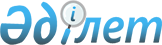 "Қазақстан Республикасы ішкі істер органдарында әкімшілік құқық бұзушылықтар туралы істер өндірісі жөніндегі нұсқаулықты бекіту туралы" Қазақстан Республикасы Ішкі істер министрінің 2013 жылғы 13 желтоқсандағы № 713 бұйрығының күші жойылды деп тану туралыҚазақстан Республикасы Ішкі істер министрінің 2019 жылғы 30 желтоқсандағы № 1111 бұйрығы. Қазақстан Республикасының Әділет министрлігінде 2020 жылғы 5 қаңтарда № 19819 болып тіркелді
      "Құқықтық актілер туралы" 2016 жылғы 6 сәуірдегі Қазақстан Республикасының Заңы 27-бабының 2-тармағына сәйкес БҰЙЫРАМЫН:
      1. Мыналардың:
      1) "Қазақстан Республикасы ішкі істер органдарында әкімшілік құқық бұзушылықтар туралы істер өндірісі жөніндегі нұсқаулықты бекіту туралы" Қазақстан Республикасы Ішкі істер министрінің 2013 жылғы 13 желтоқсандағы № 713 бұйрығының (Нормативтік құқықтық актілерді мемлекеттік тіркеу тізілімінде № 9074 болып тіркелген, 2014 жылғы 8 наурызда "Егемен Қазақстан" газетінде № 47 (27668) болып жарияланған);
      2) "Қазақстан Республикасы ішкі істер органдарында әкімшілік құқық бұзушылықтар туралы істер өндірісі жөніндегі нұсқаулықты бекіту туралы" Қазақстан Республикасы Ішкі істер министрінің 2013 жылғы 13 желтоқсандағы № 713 бұйрығына өзгерістер мен толықтырулар енгізу туралы" Қазақстан Республикасы Ішкі істер министрінің 2017 жылғы 28 шілдедегі № 513 бұйрығының (Нормативтік құқықтық актілерді мемлекеттік тіркеу тізілімінде № 15652 болып тіркелген, 2017 жылғы 27 қыркүйекте Қазақстан Республикасы Нормативтік құқықтық актілерінің эталондық бақылау банкінде жарияланған) күші жойылды деп танылсын.
      2. Қазақстан Республикасы Ішкі істер министрлігінің Әкімшілік полиция комитеті Қазақстан Республикасының заңнамасында белгіленген тәртіпте:
      1) осы бұйрықты Қазақстан Республикасының Әділет министрлігінде мемлекеттік тіркеуді; 
      2) осы бұйрық ресми жариялағаннан кейін оны Қазақстан Республикасы Ішкі істер министрлігінің интернет-ресурсына орналастыруды;
      3) осы бұйрықты мемлекеттік тіркегеннен кейін он жұмыс күні ішінде осы тармақтың 1) және 2) тармақшаларында көзделген іс-шаралардың орындалуы туралы мәліметтерді Қазақстан Республикасы Ішкі істер министрлігінің Заң департаментіне ұсынуды қамтамасыз етсін.
      3. Осы бұйрықтың орындалуын бақылау Қазақстан Республикасы Ішкі істер министрінің жетекшілік ететін орынбасарына жүктелсін. 
      4. Осы бұйрық алғаш ресми жарияланған күнінен кейін күнтізбелік он күн өткен соң қолданысқа енгізіледі.
					© 2012. Қазақстан Республикасы Әділет министрлігінің «Қазақстан Республикасының Заңнама және құқықтық ақпарат институты» ШЖҚ РМК
				
      Қазақстан Республикасы
Ішкі істер Министрі 

Е. Тургумбаев
